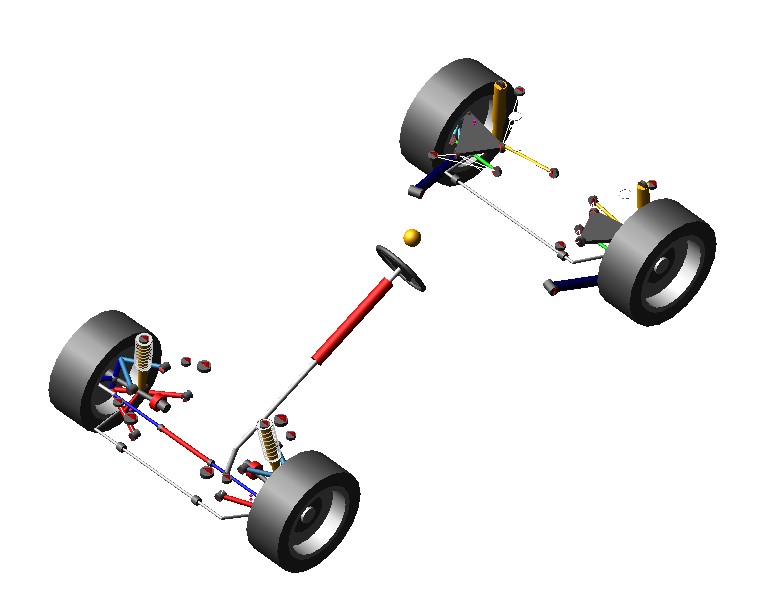 Figure1. Entire vehicle model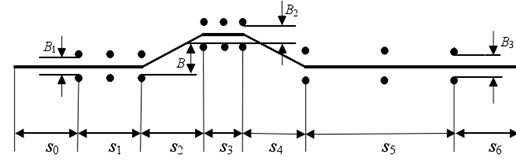 Figure2. The double lane test site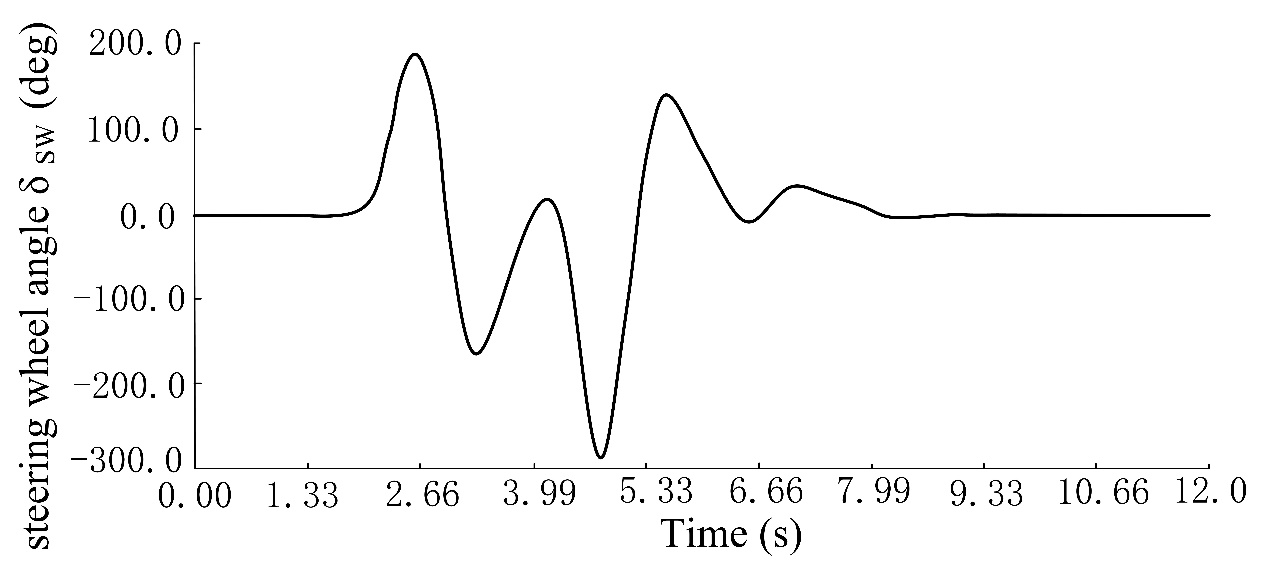 Figure3. Steering wheel angle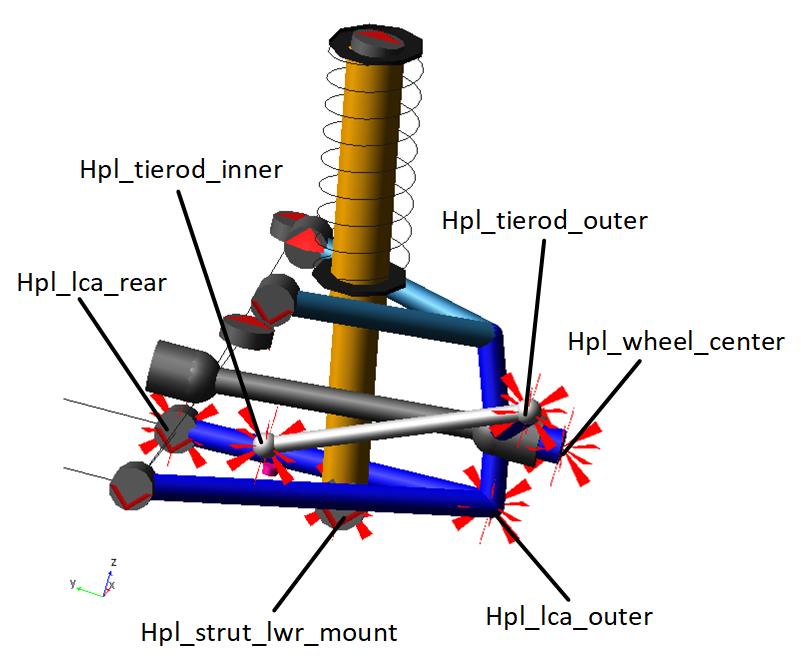 Figure4. The hard points before optimization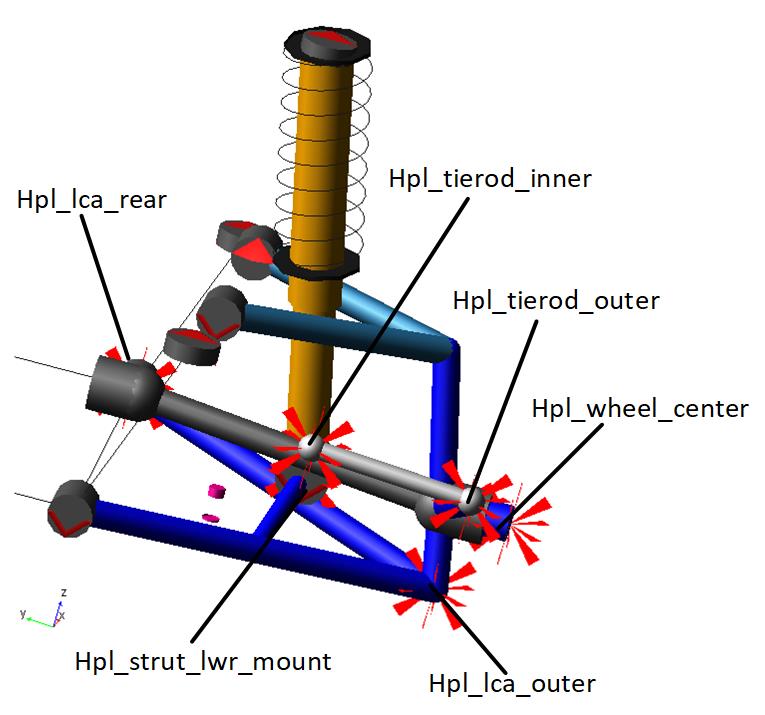 Figure5. The hard points after optimization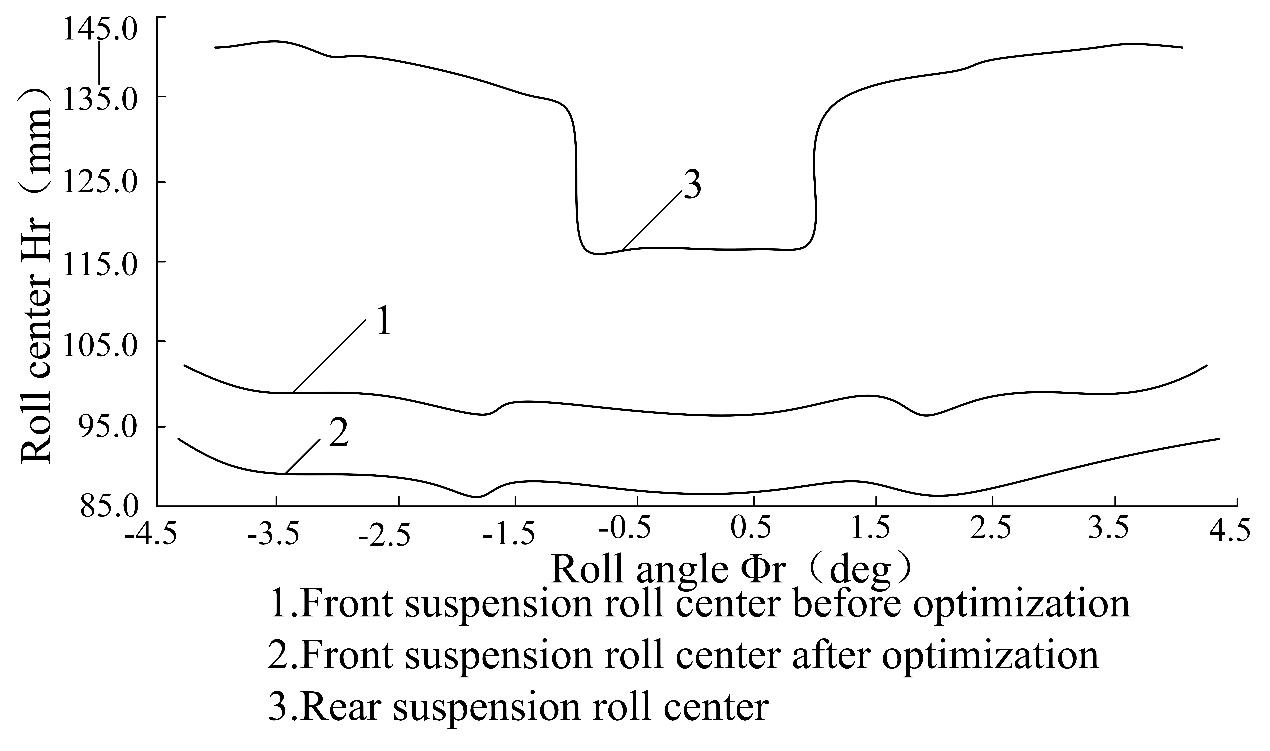 Figure6. Comparison of roll center before and after optimization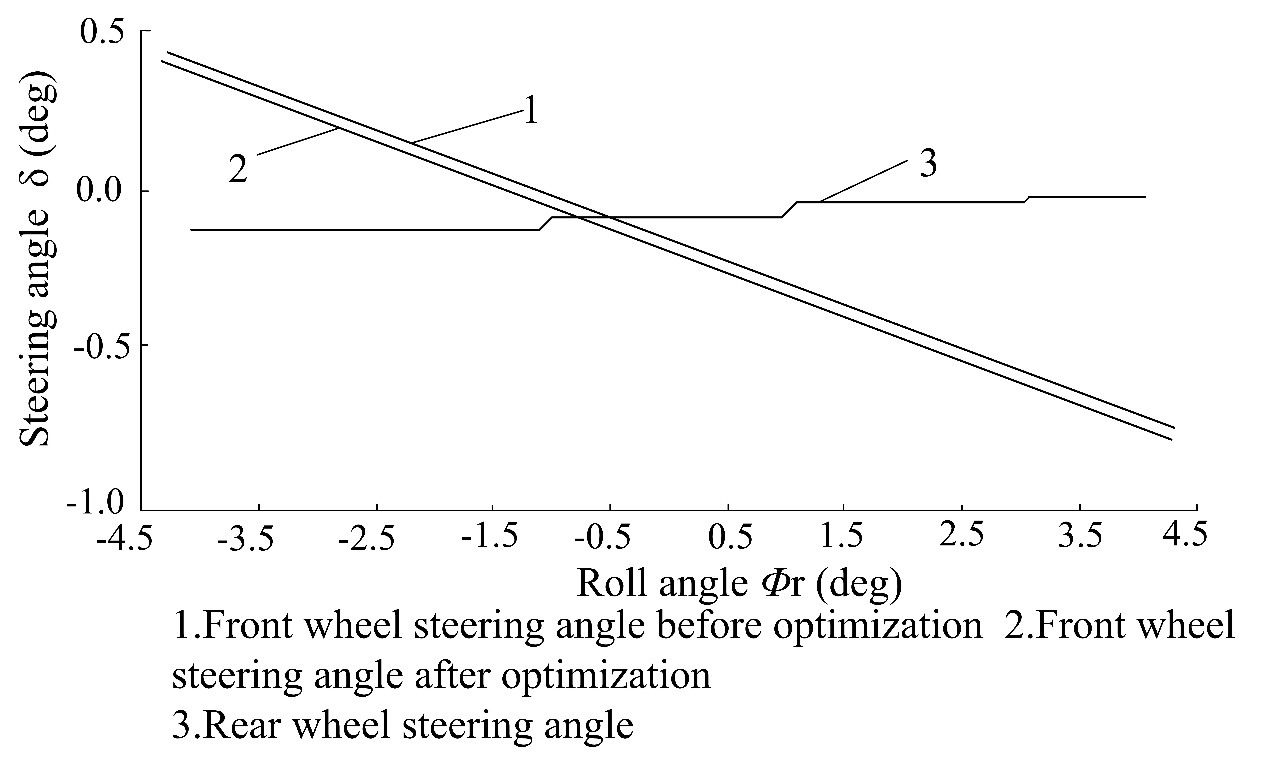 Figure7. Comparison of steering angle with roll angle before and after optimization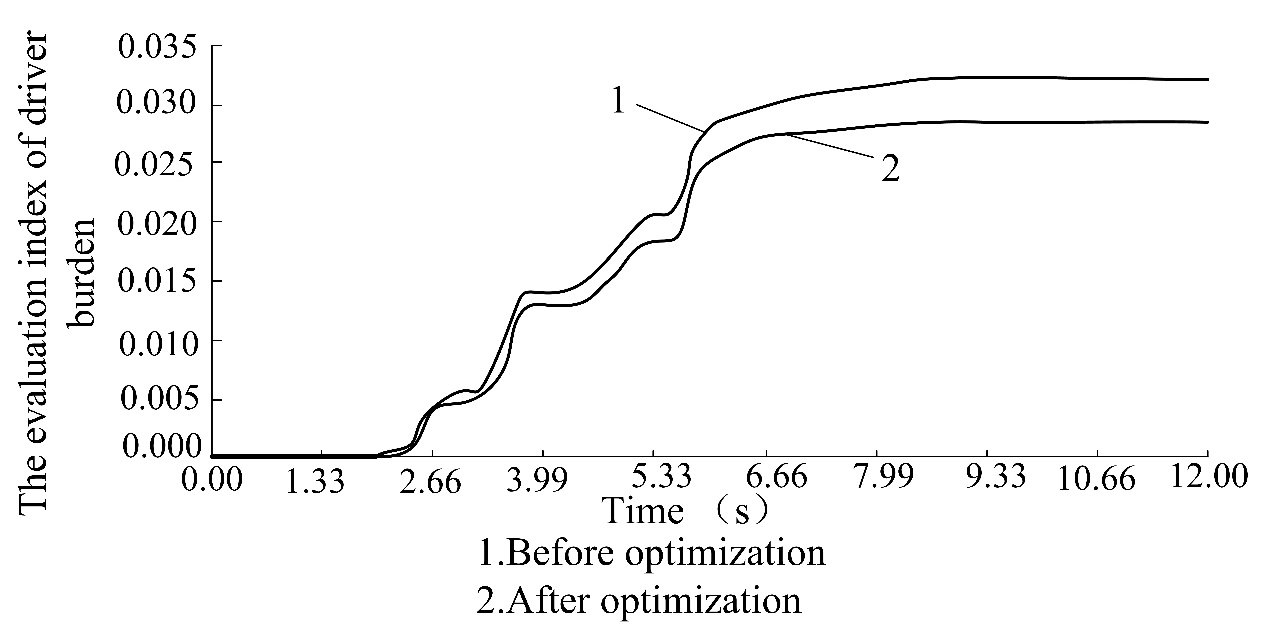 Figure8. Comparison of the evaluation index of driver burden before and after optimization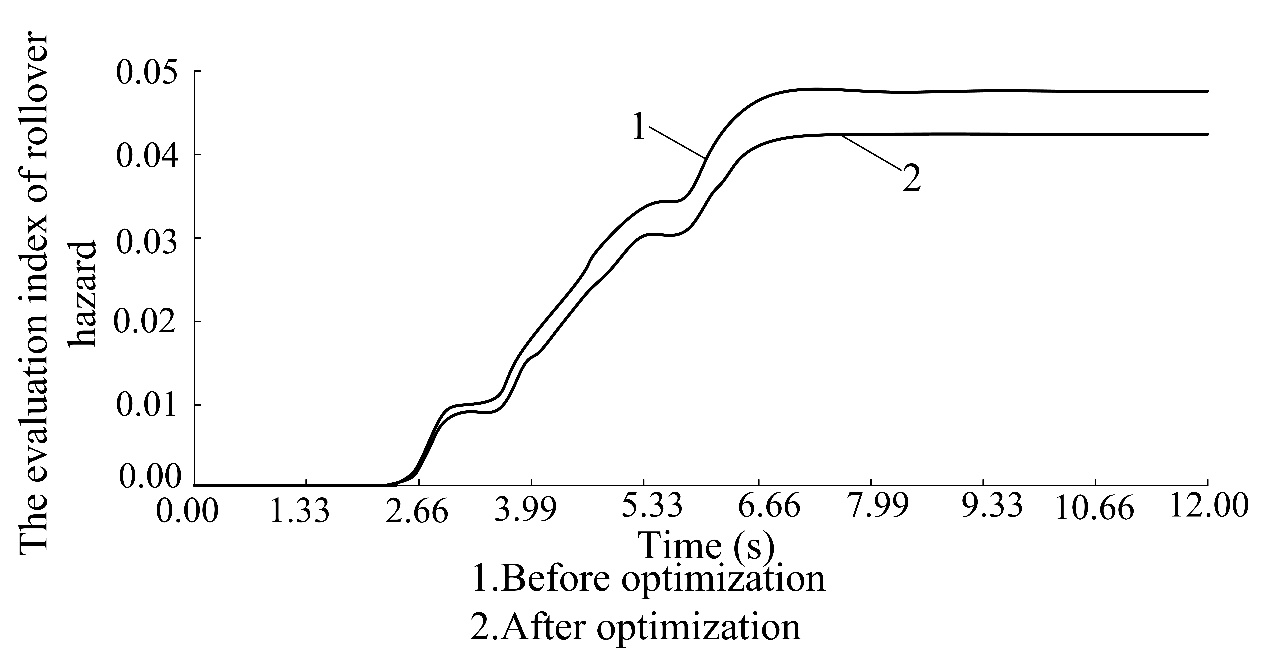 Figure9. Comparison of the evaluation index of rollover hazard before and after  optimization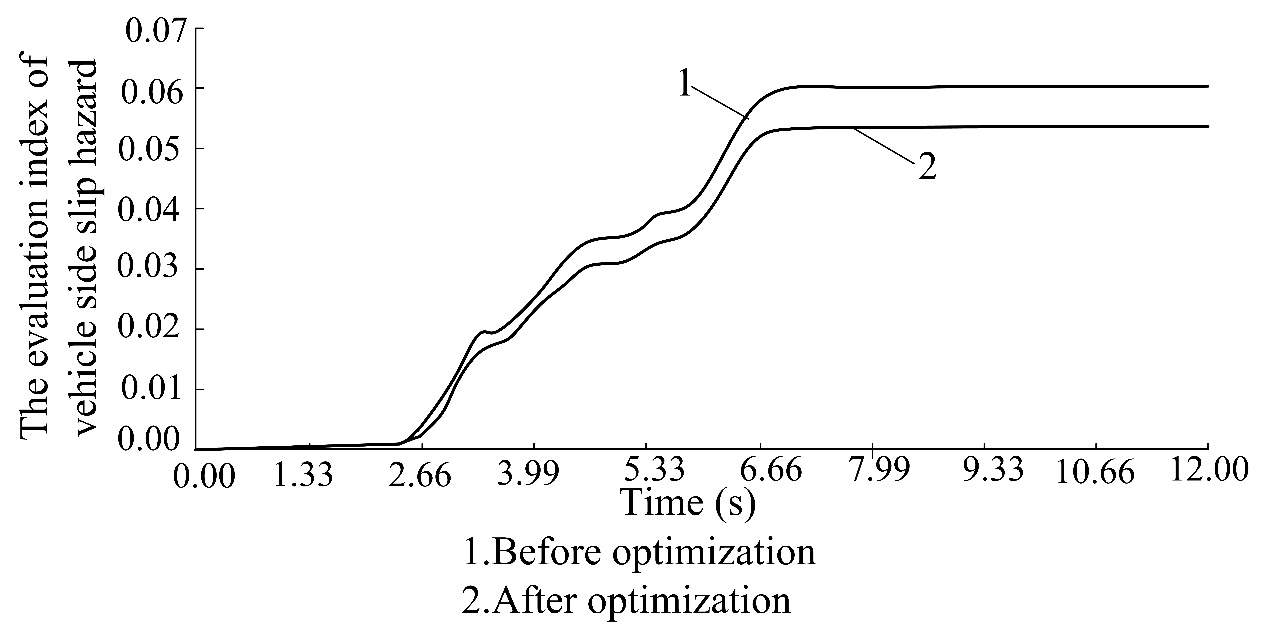 Figure10. Comparison of the evaluation index of vehicle side slip hazard before and after optimization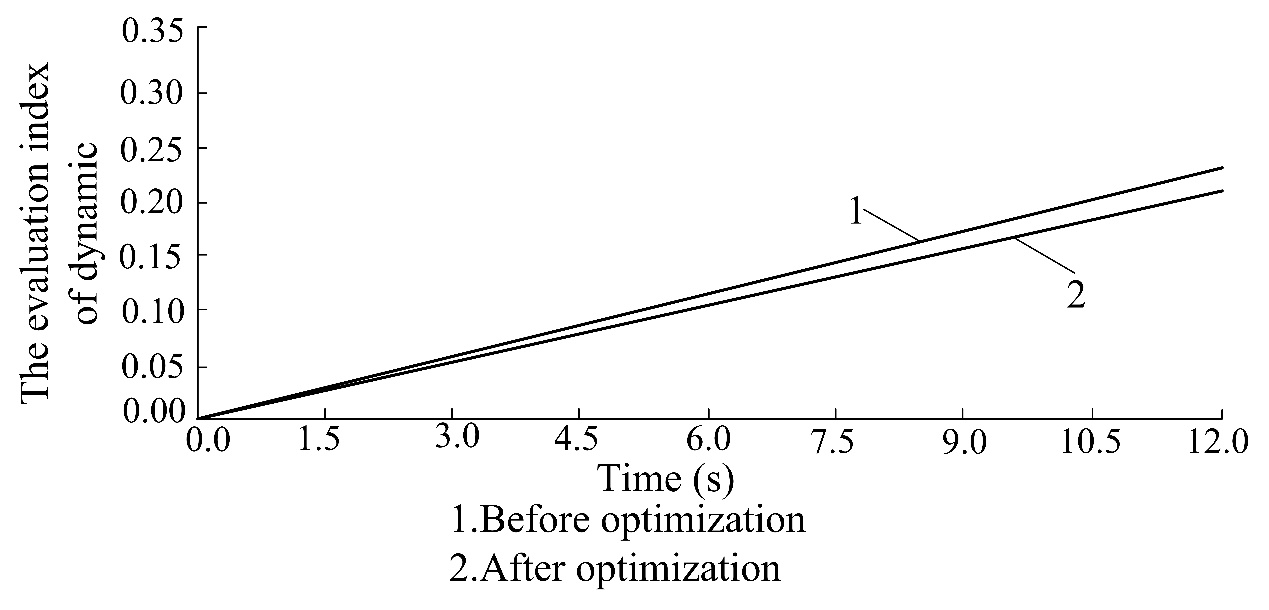 Figure11. Comparison of the evaluation index of dynamic before and after optimization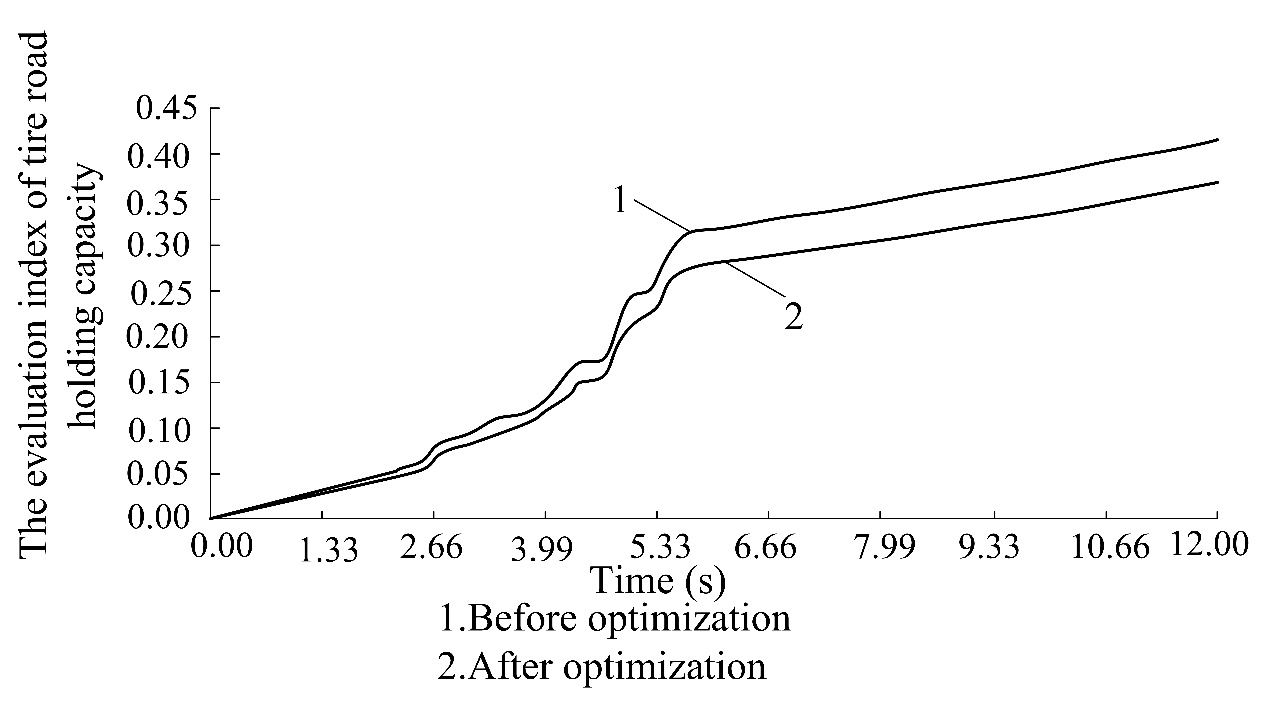 Figure12. Comparison of the evaluation index of tire road holding capacity before and after optimization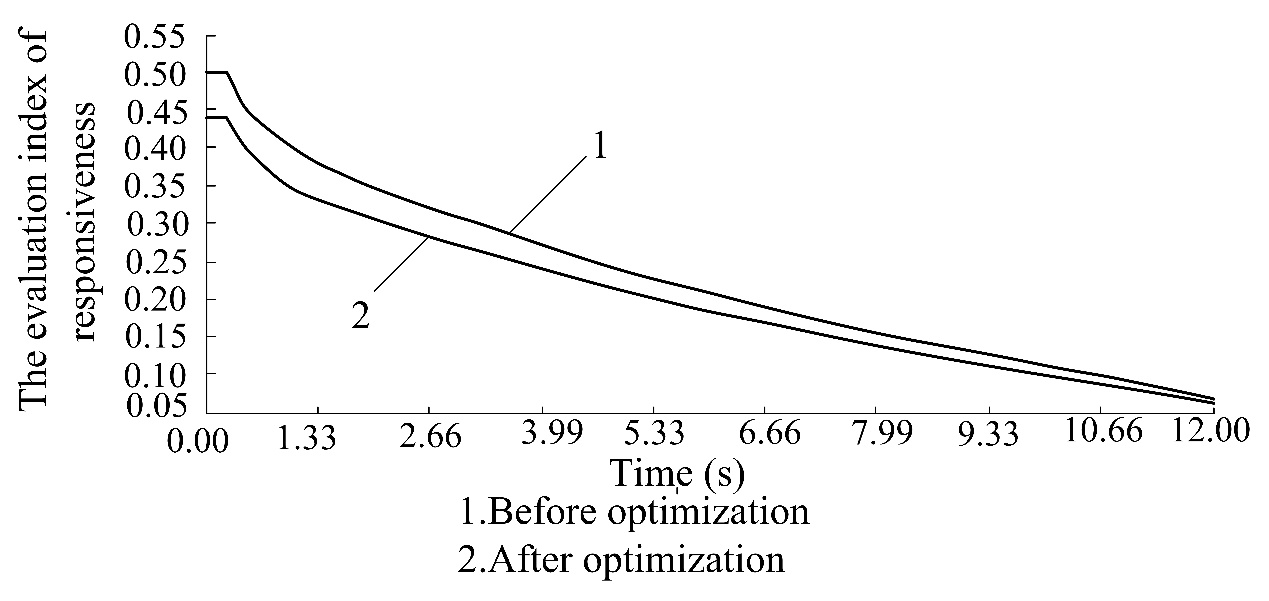 Figure13. Comparison of the evaluation index of responsiveness before and after optimization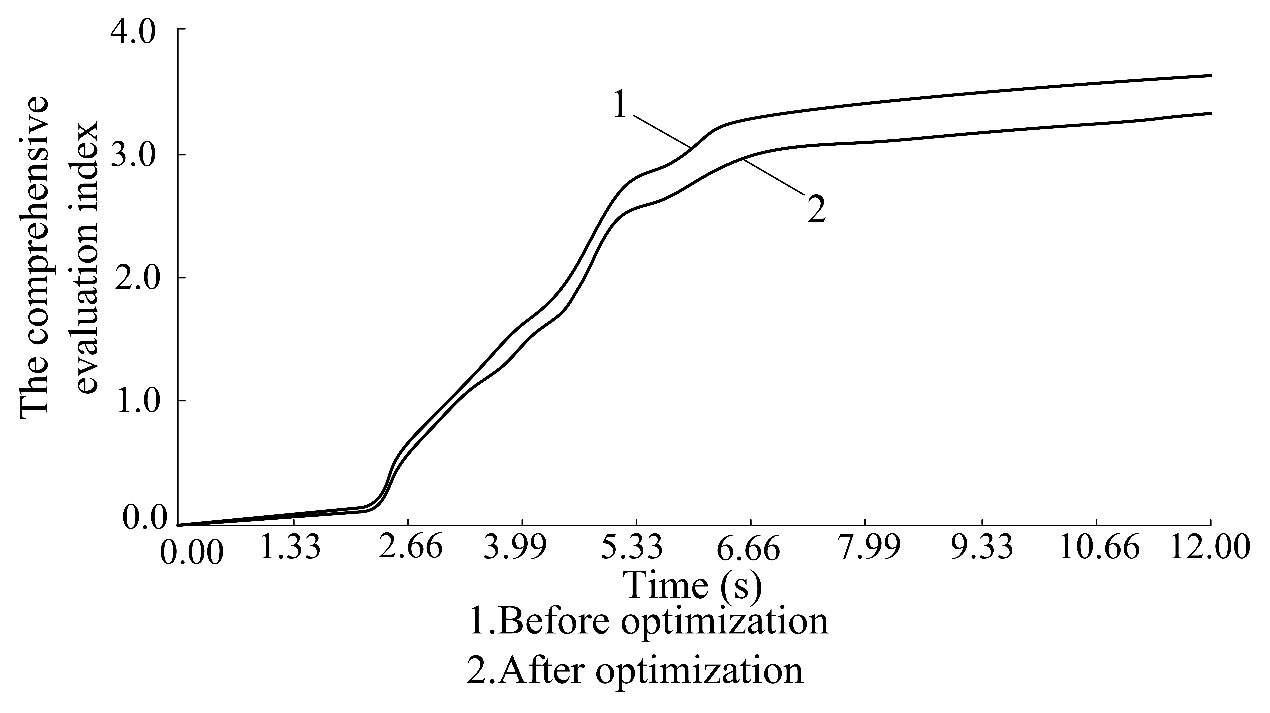 Figure14. Comparison of the comprehensive evaluation index before and after optimization